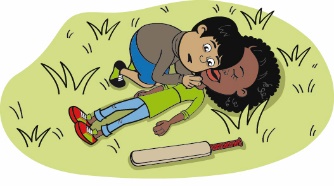 When there is a medical emergency, you need to call 999 for an ambulance.An emergency is when a person is hurt very badly or they are suddenly very ill.For each picture, circle the tick if you need to call 999. Circle the cross if it is not an emergency.Think of some more ideas for this chart (not the ones on pages 1 or 2).Nosebleed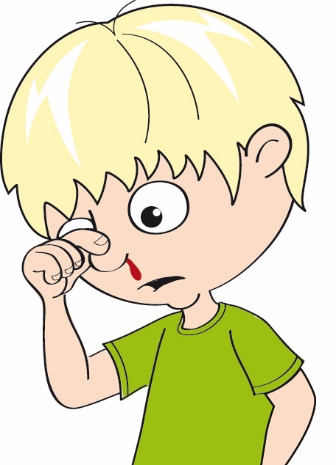 NosebleedUnresponsive person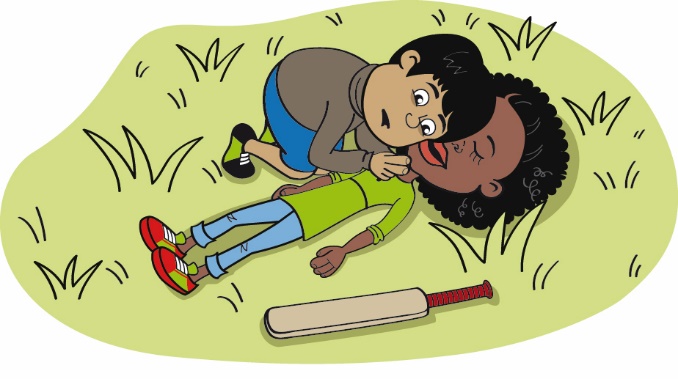 Unresponsive personBroken bone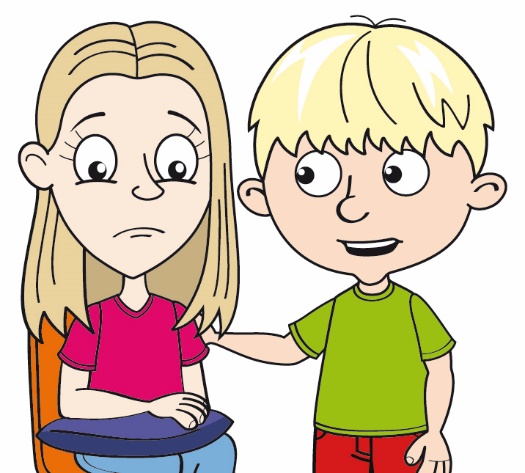 Broken boneTummy ache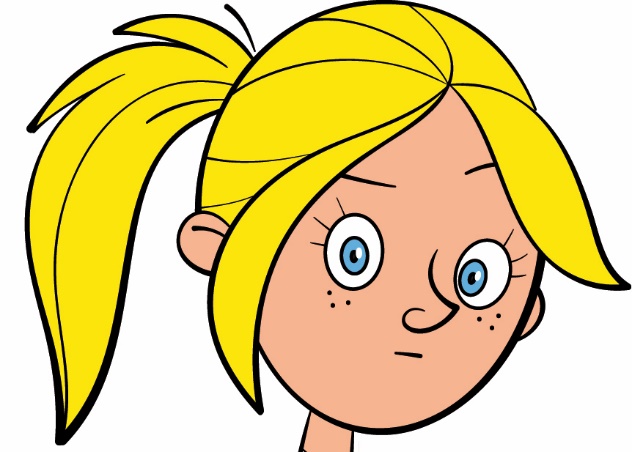 Tummy acheGrazed elbow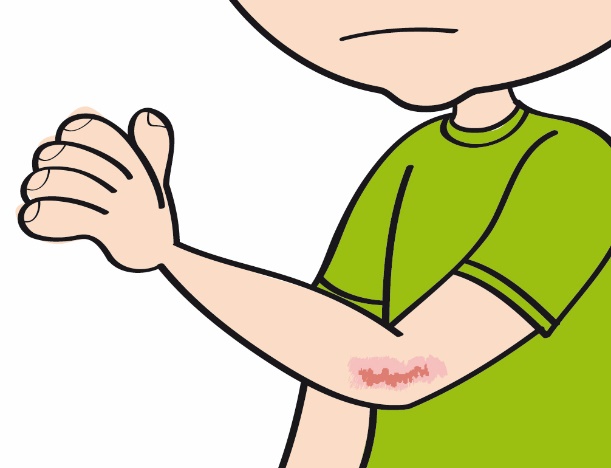 Grazed elbowVery bad bleeding from a wound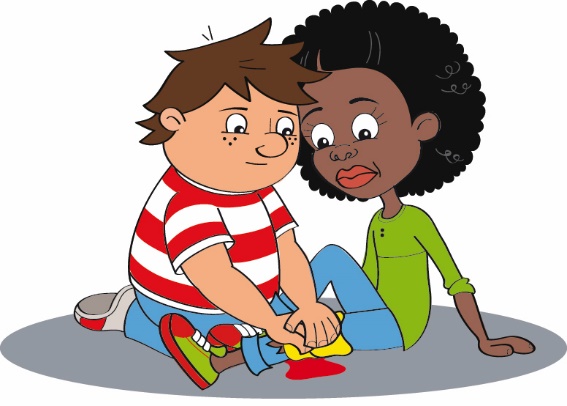 Very bad bleeding from a woundMinor sunburn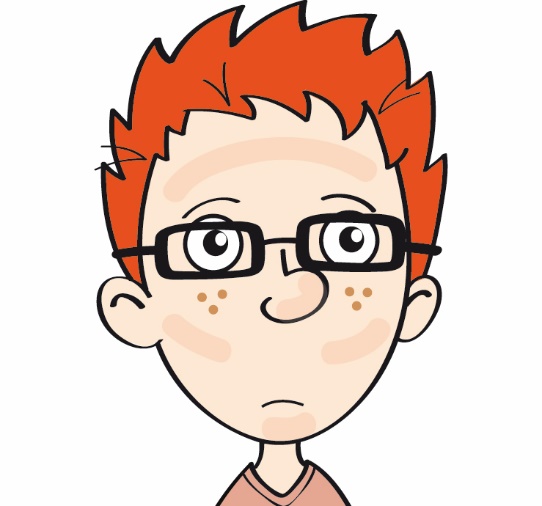 Minor sunburnEmergency (call 999)Not an emergency (do not call 999)